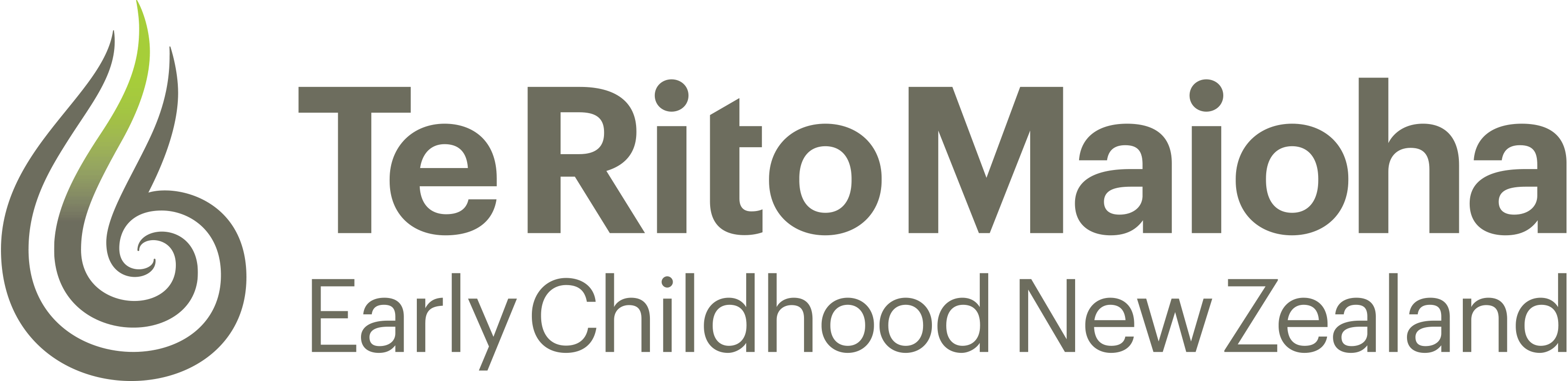 Severe risk of illness – COVID-19 Level 3Staff who are at a higher risk from severe illness because of COVID-19 can only work onsite at an ECE service during Alert Level 3 if they are fully vaccinated.Use this checklist to check if your staff have any of the listed conditions. If a staff member answers yes to any of these conditions they cannot work at your service during Alert Level 3 unless they are fully vaccinated against COVID-19.Staff Member Name:YesNoSerious respiratory diseaseChronic lung diseaseSevere asthma (frequent medical consultations required or use of multiple medicines required)Chronic emphysemaCystic fibrosisChronic obstructive pulmonary diseaseLiver diseasePoorly controlled diabetesPoorly controlled hypertension (high blood pressure)Chronic kidney disease / renal failureCoronary heart diseaseCongestive cardiac failureSevere obesityHaving chemotherapy or radiotherapyHad a bone marrow or organ transplantLeukaemia or lymphomasImmune deficiency including HIVHigh dose corticosteroids (>20mg per day for >14 days)Disease-modifying anti-rheumatic drugs